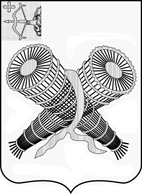 АДМИНИСТРАЦИЯ ГОРОДА СЛОБОДСКОГОКИРОВСКОЙ ОБЛАСТИПОСТАНОВЛЕНИЕот 14.06.2016 № 1319г. Слободской Кировской областиО внесении изменений в постановление администрации города Слободского от 25.03.2014 № 73В соответствии с решением Слободской городской Думы от 18.05.2016 № 87/657 «Об утрате силы решения Слободской городской Думы от 28.02.2014 № 49/352» администрация города Слободского ПОСТАНОВЛЯЕТ:Внести изменения в постановление администрации города от 25.03.2014 № 73 «Об утверждении Примерных положений об оплате труда работников муниципальных казенных, бюджетных и автономных учреждений культуры и образовательных организаций  дополнительного образования детей города Слободского», а именно раздел 2 приложения №2 «Основные условия оплаты труда работников, замещающих должности работников образования» изложить в новой редакции:«Рекомендуемые минимальные размеры окладов: Устанавливаемые на основе профессиональных квалификационных групп должностей работников образования, утвержденных приказом Министерства здравоохранения и социального развития Российской Федерации от 05.05.2008 № 216н:2. Контроль за выполнением настоящего постановления возложить на заместителя главы администрации по профилактике правонарушений и социальным вопросам Кротову А.В.	3. Постановление вступает в силу с 01.09.2016.Глава  администрациигорода Слободского              И.В. Желвакова_______________________________________________________________ПОДГОТОВЛЕНОВедущий специалист по культуреуправления культуры, физкультуры, спорта администрации города                                                         И.О. ШабалинСОГЛАСОВАНОЗаместитель главы администрации города по профилактике правонарушенийи социальным вопросам                                                                     А.В. КротоваЮрист правового отделаадминистрации города Слободского                                                А.Н. ХалявинРазослать: дело-2, фин.управление – 1, Шабалину И.О.-1. Кротовой А.В. - 1Профессиональная квалификационная группа должностей педагогических работников2 квалификационный уровень 5183 рублей4 квалификационный уровень 5973 рублей